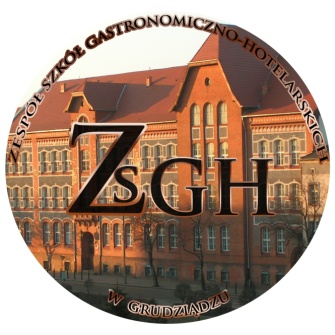 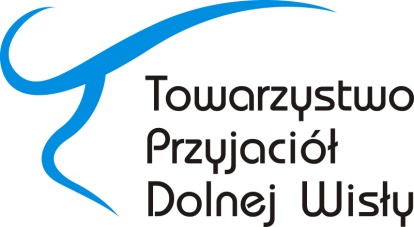 KARTA ZGŁOSZENIA DO KONKURSU KULINARNEGONiniejszym zgłaszam/y udział zespołu w składzie:………………………………………………………………………………………………………………………………………………………………………………………………………………………………………………………………………………………………………nazwiska uczestników, ew. nazwa i adres organizacji lub szkołydo udziału w „Konkursie kulinarnym Wiktora Kulerskiego” organizowanego 28 kwietnia 2017 r. w Zespole Szkół Gastronomiczno-Hotelarskich im. Marii Skłodowskiej-Curie w Grudziądzu. Oświadczam/y, że znany jest mi/nam regulamin tego konkursu.Nazwa wybranej przez zespół potrawy z załącznika 1 lub 2 regulaminu:(propozycja rezerwowa powinna dotyczyć innego gatunku ryby niż propozycja podstawowa)Propozycja podstawowa: ………………………………………………………………Propozycja rezerwowa: ………………………………………………………………..Dane kontaktowe:Imię i nazwisko osoby do kontaktu: ……………………………………………………………Nr telefonu: ……………………………………………………………………………………..Adres e-mail: ……………………………………………………………………………………Adres do korespondencji: ……………………………………………………………………….……………………………...pieczątka i/lub podpis